концептуальное предложение ПО ПРОЕКТУ (Название проекта){ДАТА}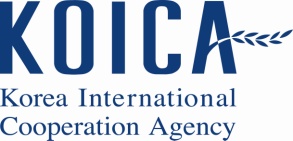 КОНЦЕПТУАЛЬНОЕ ПРЕДЛОЖЕНИЕ ПРОЕКТА  Предварительная программа по состоянию на 00 июня, 2013Классификация : (CPS 이행계획 중 ‘성과목표’)План проектаНазвание:Задачи:Общая стоимость:Длительность:Организация бенифициар:Место проведения:Анализ ситуацииТекущее положение- Ситуационный анализ (основанный на анализе причины/следствия) определенной ситуации или проблемы развития. Ситуация или проблема могут быть на национальном, стратегическом/отраслевом, или на правительственном уровне, или относиться к определенной местности, или к определенной проблеме развития или определенной организации(й)Анализ проблем или возможностей  -Определение всего спектра проблем и возможностей развития, очевидных в этой ситуации или проблемеПриоритеты и планы правительства страны-партнера - Определение всего спектра потенциальных мер, которые могут оказать положительное воздействие на ситуацию или проблему-Сочетание этих мер в “варианты» для возможных мероприятий по развитию, оценка и ранжирование альтернативных вариантов и выбор одного или нескольких вариантов для формальной оценки со стороны KOICA (и другими партнерами)  - Название национального/секторного плана развития существующих для решения проблем или создания возможностей-Краткое описание плана реализации, распределение бюджета и прогресса             в ситуацииОбоснование ПроектаАнализ заинтересованной стороныБенефицарии (Предполагаемое число, характеристики целевой аудитории)Организация по реализации проекта страны Партнера           (Наименования организации, тип организации, основные функции, годовой бюджет, рабочая сила, приритеты, планы на будущее)Другие Заинтересованные стороны, которые могут быть вовлечены(Соответствующие правительства, потенциальные противники и партнера по реализации, Международные НКО и т.д.)
Описание ПроектаЦели и результатыДеятельностьЗаключение (PDM v1) Подробная информация о деятельности (в случае необходимости)Отношение к другим условиям, включенным в ОП (Операционный План)Определение рисков и оценка на ранней стадии Приложение: Воздействия на окружающую среду Приложение 1. Воздействия на окружающую средуВопрос 1. Факторы влияния на окружающую среду1-1.  Будет ли проект включать новое строительство/расширение или ремонт здания?□ Да                  □ Нет1-2. Будут ли изменения географических характеристик или землепользования в рамках проекта?□ Да                  □ Нет1-3. Будут ли использоваться или развиваться водные ресурсы в рамках проекта?□ Да                   □ Нет1-4. Будет ли в рамках проекта произведены отходы?□ Да                   □ НетВопрос 2. Требования по Оценке Воздействия на Окружающую Среду (ОВОС)2-1. Имеются ли у страны-получателя законы или положения связанные с Оценкой Воздействия на Окружающую Среду (ОВОС)?□ Да                  □ Нет2-2.  Требуются ли ОВОС по проекту в соответствии с законами или положениям страны получателя?□ Да                   □ Нет                  □ Неизвестно2-3.  Если требуется ОВОС, пожалуйста, отметьте соответствующий пункт.□ Реализован            □ В процессе реализации            □ Планируется Вопрос 3. Особенности проекта3-1.  Подпадает ли проект под следующие сектора?   □ Да                       □ Нет   Если да, пожалуйста, отметьте соответствующие пункты.     □Гидроэлектроэнергия, дамбы и водохранилища □Развитие городов Дороги, железные дороги и мосты               □Аэропорты, порты и гавани    □Водоснабжение, переработка сточных вод          □Переработка твердых отходов     □ Контроль рек/песков      □Передача электроэнергии и распределительные линии    □ Развитие горнодобывающей промышленности   □ Развитие промышленности   □ Лесоводство                          □ Рыболовство             □ Туризм  Сельское хозяйство (крупномасштабная расчистка местности или ирригация)3-2  Размещаются ли следующие объекты на территории либо в близи территории реализации проекта?□ Да                   □ НетЕсли да, пожалуйста, отметьте соответствующие пункты.□ Национальный парк□ Защищенная территория, обозначенная правительством (культурное наследие)□Защищенная территория, обозначенная правительством (Прибрежные зоны, водно-болотные угодья, зона с ограниченным доступом только для этнических или коренных народов)□ Среда обитания ценных разновидностей, защищенных внутригосударственными законами или международными соглашениями□ Девственные леса, тропические леса □ Буферная или охраняемая зона□ Экологически важные области среды обитания (коралловый риф, мангровых водно-болотных угодий)□ Возможные скопления солей (кучевые соли) или области эрозии почвы в крупном масштабе□ Участки подверженные опустыниванию □ Археологические, исторические или культурные местности□ Участки для проживания этнических, коренных народов или кочевников, которые имеют традиционный образ жизни или социально ценные участки.ВкладМероприятиеРезультаты ПоследствияУпомянутые ниже приложения не требуются, но могут быть полезными в последующем понимании проекта.-Карта расположения проект-Проект плана работ-Предполагаемый бюджет -Прочие приложения (дополнительная информация по проекту)